Criteria: What are important considerations related billboard?Criteria: What are important considerations related billboard?Criteria: What are important considerations related billboard?Criteria: What are important considerations related billboard?Alternatives: Protection to healthProtection to propertyProtection to moneyProtection to family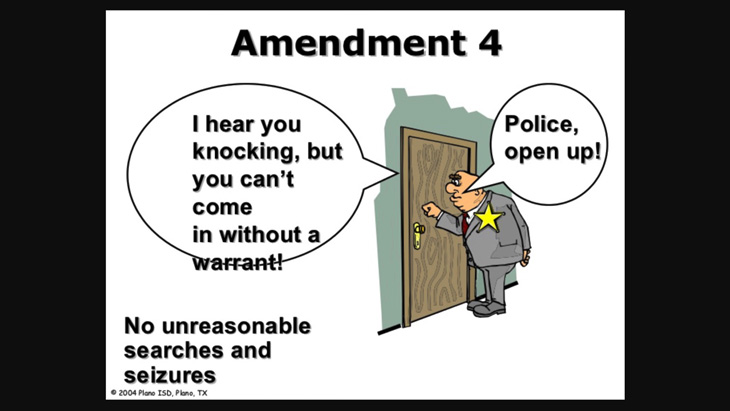 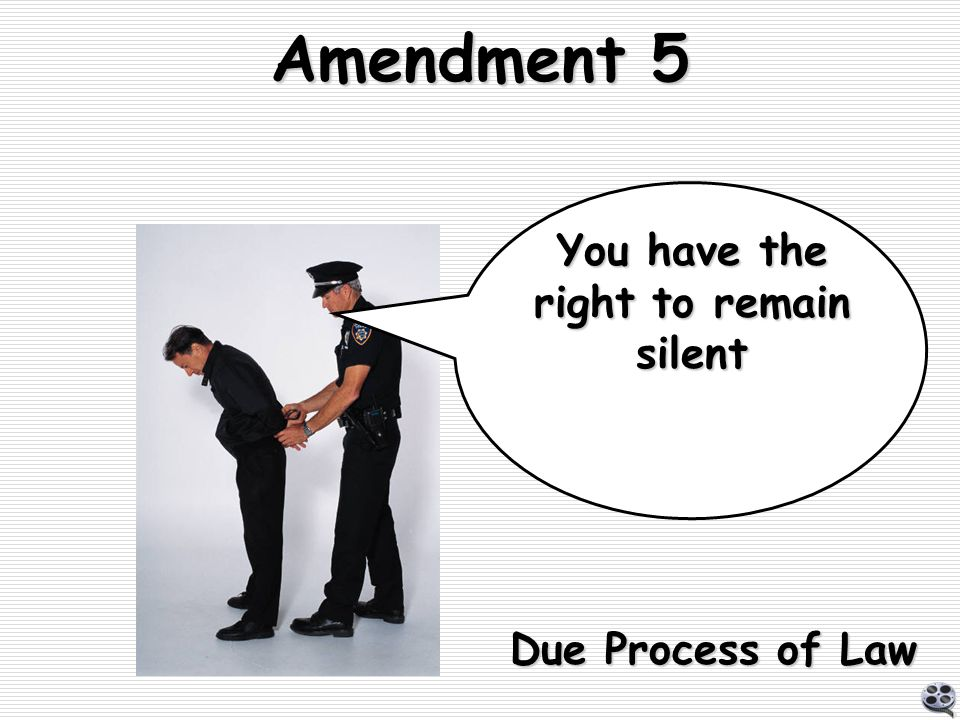 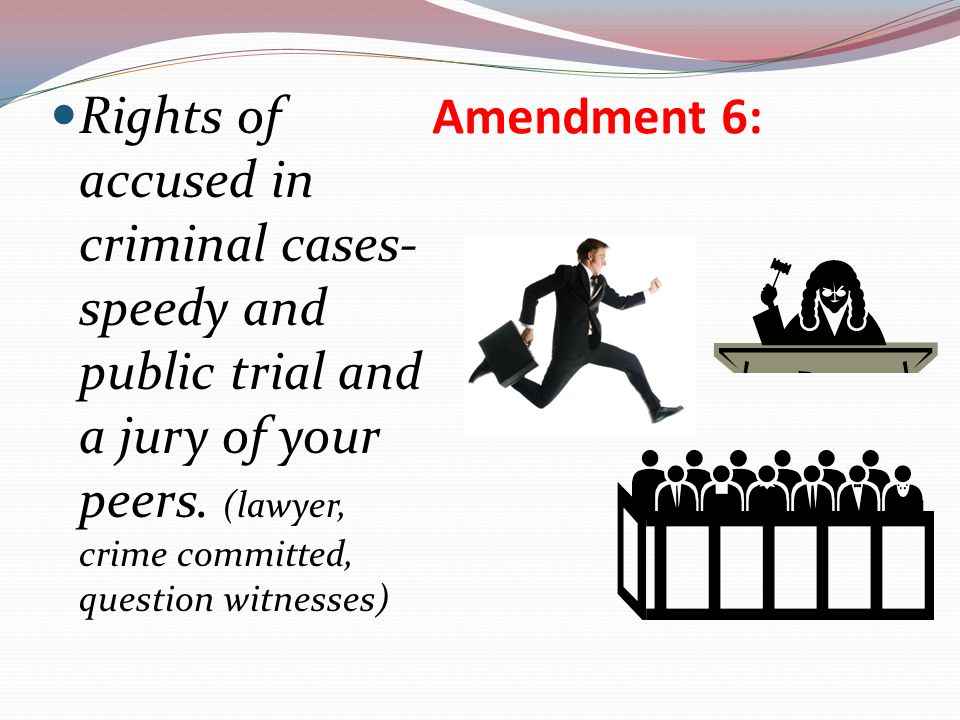 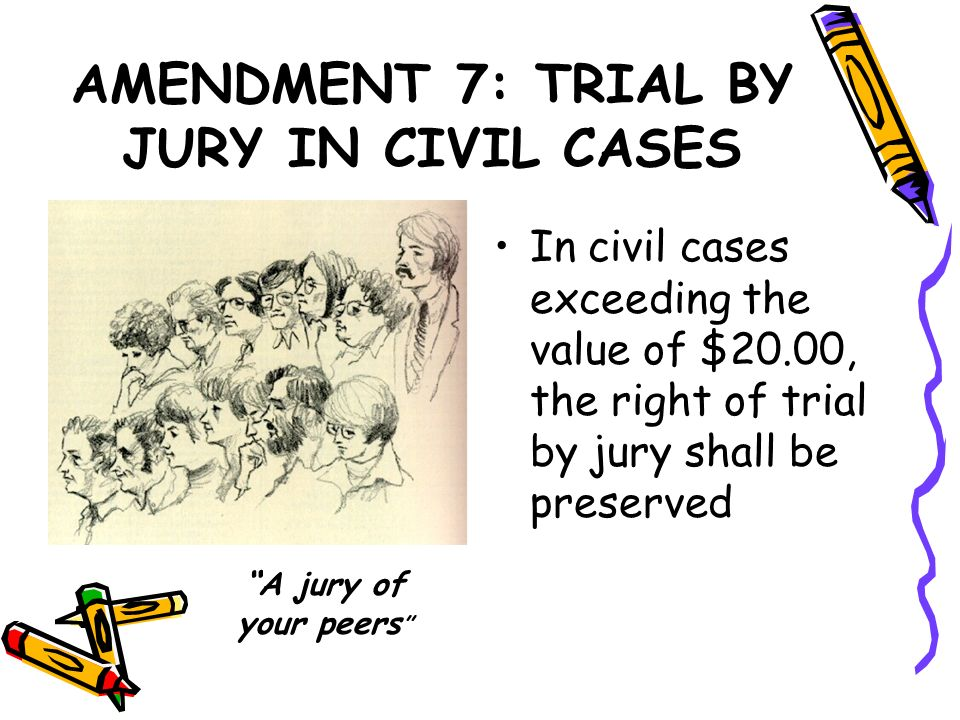 